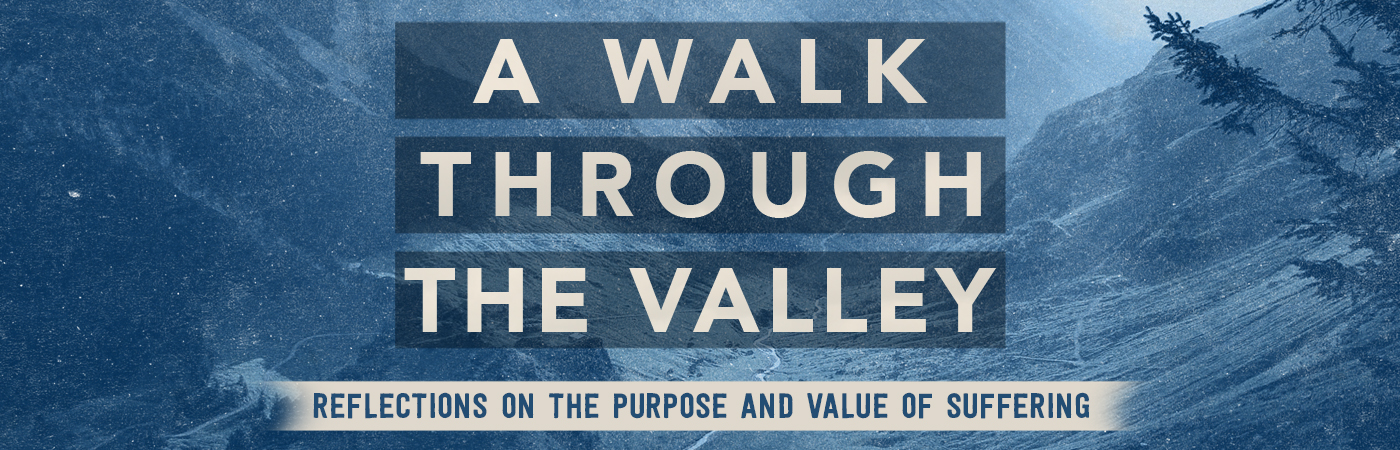 Comfort for Fellow Travelers | 2 Corinthians 1:3-11 Pastor Bill Curtis | August 20, 2017Sermon NotesSuffering prepares us to                             others in their sorrows. 3-7Suffering teaches us to                    for those who are suffering. 8-11How to pray for those who are suffering:Wisdom to discern God’s                        (discipline; destruction of pride; endurance in persecution; testing of faith for endurance and spiritual maturity);
Willingness to let God test                   ,                       , and                   ;
Willingness to become a source of                          in the lives of others who are experiencing similar seasons of suffering;
Willingness to share in the                             of Christ;
Willingness to pursue                  on the basis of God’s                   .